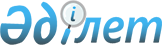 Азаматтар мен заңды ұйымдарға жер учаскесiне меншiк құқығын, тұрақты жер пайдалану құқығын беретiн актiлердi беру туралы
					
			Күшін жойған
			
			
		
					Қазақстан Республикасы Үкiметiнiң қаулысы 1996 жылғы 8 сәуiр N 402.
Күші жойылды - ҚР Үкіметінің 2003.08.22. N 851 қаулысымен.      "Жер туралы" Қазақстан Республикасының 2001 жылғы 24 қаңтардағы Заңына  сәйкес Қазақстан Республикасының Үкiметi қаулы етедi: 

      Ескерту. Кіріспе өзгерді - ҚР Үкіметінің 2001.07.26. N 1009 қаулысымен . 

      1. Жер учаскесiне меншiк құқығын, тұрақты жер пайдалану құқығын беретiн актiнің нысаны, аталған актілерге қоса берiлген; кәсiпорын, кооператив, шаруа серiктестiктерi. кондоминиум мүшелерi - азаматтар тiзiмiнiң; меншiкке (тұрақты жер пайдалануға) ұсынылатын (берiлетiн) ерекше режиммен пайдаланылатын жер учаскелерi тiзбесiнiң; жер учаскесiне меншiк құқығын, тұрақты жер пайдалану құқығын беретiн акт сипаттамасының нысандары бекiтiлсiн (қоса берiлiп отыр). 

      Жер учаскесiне меншiк құқығын, тұрақты жер пайдалану құқығын беретiн акт қазақ және орыс тiлдерiнде толтырылады деп белгiленсiн. 

      2. Жер ресурстарын басқару жөнiндегi орталық уәкiлеттi органға және оның аумақтық органдарына азаматтар мен заңды ұйымдарға жер учаскесiне меншiк құқығын, тұрақты жер пайдалану құқығын беретiн акттердi беру жүктелсiн. 

      Жер учаскесiне меншiк құқығын, тұрақты жер пайдалану құқығын беретiн акт екi дана болып толтырылады; бiрiншiсi жер учаскесiнiң иесiне, тұрақты жер пайдаланушыға берiледi, ал екiншi данасы жер ресурстарын басқару жөнiндегi орталық уәкiлеттi органның тиiстi аумақтық органында сақталады. 

      Ескерту. 2-тармақ өзгерді - ҚР Үкіметінің 2001.07.26. N 1009 қаулысымен. 

      3. Жер учаскесiне меншiк құқығын, тұрақты жер пайдалану құқығын беретiн актілердi Жазу кiтабының қоса берiлiп отырған нысаны бекiтiлсiн. 

      Жер учаскесiне меншiк құқығын, тұрақты жер пайдалану құқығын беретiн актілердi Жазу кiтабын жер ресурстарын басқару жөнiндегi орталық уәкiлеттi органның тиiстi аумақтық органы жүргiзедi. 

      Ескерту. 3-тармақ өзгерді - ҚР Үкіметінің 2001.07.26. N 1009 қаулысымен. 

      4. <*> 

      Ескерту. 4-тармақ алып тасталды - ҚР Үкіметінің 2001.07.26. N 1009 қаулысымен.       Қазақстан Республикасының 

      Премьер-Министрi             Нысан                               Форма      Қазақстан Республикасы                  Утверждена 

          Үкiметiнiң                       постановлением 

     1996 жылғы 8 сәуiрдегi                Правительства 

       N 402 қаулысымен                 Республики Казахстан 

          бекiтiлген                  от 8 апреля 1996 г. N 402  ЖЕР УЧАСКЕСIНЕ МЕНШIК ҚҰҚЫҒЫН, ТҰРАҚТЫ ЖЕР ПАЙДАЛАНУ ҚҰҚЫҒЫН БЕРЕТIН АКТ  НА ПРАВО СОБСТВЕННОСТИ НА ЗЕМЕЛЬНЫЙ УЧАСТОК, ПРАВО ПОСТОЯНОГО ЗЕМЛЕПОЛЬЗОВАНИЯ       N _________       Жер учаскесiнiң кадастрлiк нөмiрi ___________________________ 

      Жер пайдаланушы (меншiк иесi) _______________________________ 

                                       (аты, әкесiнiң аты, тегi) 

     ______________________________________________________________ 

             (немесе заңды тұлғаның толық атауы, мекен-жайы) 

      Жер учаскесiнiң құқығы ______________________________________ 

                            (жеке меншiк, тұрақты пайдалану, ортақ 

     ______________________________________________________________ 

                      бiрлескен, ортақ үлестiк)       Жер учаскесiнiң көлемi ________________________ га. 

      Жер учаскесiн пайдалану нысаны ______________________________ 

     ______________________________________________________________ 

      Жер учаскесiн пайдаланудағы шектеулер мен ауыртпашылықтар ___ 

     ______________________________________________________________ 

      Жер учаскесiнiң бөлiнуi _____________________________________ 

                                    (бөлiнедi, бөлiнбейдi) 

      Актiнiң берiлу негiзi _______________________________________ 

                                (атқару органының актiсi және 

      _____________________________________________________________ 

                  заңда белгiленген басқа құжаттар)       Кадастровый номер земельного участка (код) __________________ 

      Землепользователь (собственник) _____________________________ 

                                          (фамилия, имя, отчество 

      _____________________________________________________________ 

      гражданина или полное наименование юридического лица, адрес) 

     ______________________________________________________________ 

     Право на земельный участок ___________________________________ 

                                (частная собственность, постоянное 

     ______________________________________________________________ 

          землепользование, общая совместная, общая долевая) 

     Площадь земельного участка ________________________________га. 

     Целевое назначение земельного участка_______________________ 

     ____________________________________________________________ 

     _____________________________________________________________      Ограничения в использовании и обременения земельного участка 

     ______________________________________________________________ 

     ______________________________________________________________ 

     Делимость земельного участка _________________________________ 

                                         (делимый, неделимый) 

     Основание выдачи акта ________________________________________ 

     ______________________________________________________________      N _________  Жер учаскесiнiң ЖОСПАРЫ 

ПЛАН земельного участка       Учаскенiң орналасқан жерi ___________________________________ 

                                ___________________________________ 

                                ___________________________________ 

      Местоположение участка    ___________________________________ 

                                ___________________________________ 

                                ___________________________________ 

                                ___________________________________                                     Сызықтардың шығару өлшемi 

                                        Выноска мер линий                                   ________________________________ 

                                   Бұрылыстардағы   | Сызықтардың 

                                    нүктелердiң N   |    өлшемi 

                                    N поворотных    |  Меры линий 

                                       точек        | 

                                                    | 

     Шектесу тiзiмдерiнiң сипаты: __________________|_____________ 

                                  __________________|_____________ 

     А-дан Б-ға дейiн             __________________|_____________ 

     Б-дан В-ға дейiн             __________________|_____________ 

     В-дан Г-ге дейiн             __________________|_____________ 

                                  __________________|_____________ 

     Описание смежеств:           __________________|_____________ 

     от А до Б                    __________________|_____________ 

     от Б до В                    __________________|_____________ 

     от В до Г                    __________________|_____________ 

                                  __________________|_____________                    Масштаб 1: _______________________  Жер учаскелерiнiң бөтен меншiк иелерi және жер пайдаланушылары 

Посторонние собственники земельных участков и землепользователи ___________________________________________________________________ 

               | Жер учаскелерiнiң меншiк иелерiнiң | 

               |  және жер пайдаланушылардың атауы  |   Көлемi, 

 Жоспардағы N  |Наименование собственников земельных|   гектар 

 N на плане    |   участков и землепользователей    |  Площадь, га 

_______________|____________________________________|______________ 

_______________|____________________________________|______________ 

_______________|____________________________________|______________ 

_______________|____________________________________|______________ 

_______________|____________________________________|______________ 

_______________|____________________________________|______________ 

_______________|____________________________________|______________       Осы акт жер учаскесiне меншiк құқығын, тұрақты жер пайдалану құқығын беретiн актiлер жазылатын Кiтапта N ________ болып жазылды                                                 Қосымша:      Запись о выдаче настоящего акта произведена в Книге записей 

актов на право собственности на земельный участок, право постоянного землепользования за N ____________                                                 Приложение:            М.О. 

          М.П.      _______________ Жер ресурстарын басқару жөнiндегi аумақтық 

                              органның төрағасы 

     Председатель ____________ комитета по земельным 

                           отношениям и землеустройству      ______________________ А.Ә.А.Т. 

        (қолы, подпись)      Ф.И.О.                               ________________________ 199__ ж.       Ескерту. Қосымша өзгерді - ҚР Үкіметінің 2001.07.26. N 1009 қаулысымен.  Жер учаскесiнiң құқығын тiркеу туралы белгiсi 

Отметка о регистрации права на земельный участок                                                    Нысан                                             Қазақстан Республикасы 

                                                   Үкiметiнiң 

                                            1996 жылғы 8 сәуiрдегi 

                                               N 402 қаулысымен 

                                                  бекiтiлген 

                                ___________________________________ 

                                (актiнiң атауы, азаматтың фамилиясы, 

                                ___________________________________ 

                              аты, тегi, заңды ұйымның толық атауы)                                         құқығын беретiн актке 

                                                Қосымша 

    ______________________________________________________________ 

                  (облыстың, ауданның, селолық округтiң 

    ______________________________________________________________ 

                          елдi мекеннiң атауы) 

    орналасқан ___________________________________________________ 

               (кәсiпорынның, кооперативтiң, шаруа қожалықтарының 

    ______________________________________________________________ 

                        кондоминиумның атауы) 

    мүше азаматтардың                                   ТIЗIМI 

     ______________________________________________________________ 

       N  |                             | 

      р/с |     Фамилиясы, аты, тегi    |    Тұратын мекен-жайы 

     _____|_____________________________|__________________________ 

          |                             | 

          |                             | 

          |                             | 

                                        ___________________________ 

                                           (жергiлiктi атқарушы 

          М.О.                          _____________________ әкiмi 

                                             органның атауы) 

     ______ ___________ 199__ ж.        ___________  ______________ 

     (күнi)    (айы)                       (қолы)        (Ф.А.Т.)           М.О.                          ___________________________ 

                                       (кәсiпорын, кооператив, шаруа 

                                        ___________________төрағасы 

                                       қожалығы, кондоминиум) 

     ______ ___________ 199__ ж.        ___________  ______________ 

     (күнi)    (айы)                       (қолы)        (Ф.А.Т.)                                                     Нысан                                             Қазақстан Республикасы 

                                                   Үкiметiнiң 

                                            1996 жылғы 8 сәуiрдегi 

                                               N 402 қаулысымен 

                                                  бекiтiлген 

                                ___________________________________ 

                                (актiнiң атауы, азаматтың фамилиясы, 

                                ___________________________________ 

                               аты, тегi, заңды ұйымның толық атауы)                                         құқығын беретiн актіге 

                                                Қосымша  Меншiкке (тұрақты пайдалану) берiлетiн (ұсынылатын) ерекше режиммен пайдаланылатын жер учаскелерiнiң 

ТIЗБЕСI ___________________________________________________________________ 

___________________________________________________________________ 

       (меншiк иесiнiң ф.а.т. заңды ұйымның толық атауы) 

___________________________________________________________________ 

    |Жерлерi ерекше режиммен |     |Оның  |Одан   |Жердi пайдалану. 

Чер.|пайдаланылатын аумақтар.|Жалпы|iшiнде|егiстiк|дың белгiленген 

теж.|дың атауы (санитарлық-  |көле.|ауыл  |жерлер |режимi 

дегi|қорғаныштық аймақтар,   |мi,  |шаруа.|       | 

учас|ерекше қорғалатын таби. |гек. |шылығы|       | 

ке N|ғат аумақтарының, су қор|тар  |алап. |       | 

    |ғау мақсатындағы және   |     |тары  |       | 

    |т.б. жерлер)            |     |      |       | 

____|________________________|_____|______|_______|________________      М.О.                          ________________________________ 

                                  Жер ресурстарын басқару жөнiндегi 

                                     аумақтық органның төрағасы      ______ ___________ 199__ ж.      ___________  ______________ 

     (күнi)    (айы)                    (қолы)        (Ф.А.Т.)                                     ____________ қорғаныштық аймақ 

                                    орнатуға мүдделi орган төрағасы      ______ ___________ 199__ ж.      ___________  ______________ 

     (күнi)    (айы)                    (қолы)        (Ф.А.Т.)       Ескерту. Қосымша өзгерді - ҚР Үкіметінің 2001.07.26. N 1009 қаулысымен. Қазақстан Республикасы Үкiметiнiң  

1996 жылғы 8 сәуiрдегi       

N 402 қаулысымен        

бекiтiлген         Жер учаскесiне меншiк құқығын, тұрақты жер пайдалану құқығын беретiн актінiң 

СИПАТТАМАСЫ       1. Жер учаскесiне меншiк құқығын, тұрақты жер пайдалану құқығын беретiн актінiң* бланкiлерi оларды өндiрудiң белгiленген технологиясына сәйкес картографиялық жұмыстарды орындауды қамтамасыз ететiн жоғары сападағы ақ қағаздан дайындалады. 

      Ескерту: Бұдан былай - акт 

      2. Тиiсiнше тұрақты жер пайдалануға немесе меншiкке ұсынылатын немесе берiлетiн жер учаскелерiнiң мөлшерiне қарай жер учаскесiне меншiк құқығын, тұрақты жер пайдалану құқығын беретiн акттер бланктерiнiң көлемi 210Х300 мм және 300Х420 мм болады. 

      Акт бланкiнiң таңдап алынатын көлемiне негiзгi қойылатын талап-жоспар шеңберiндегi жер учаскесi шекарасының өлшеу сызығын бейнелеу болып табылады. 

      3. Актінiң титулды жағы (бiрiншi бетi) көгiлдiр түспен боялады және мынадай нәрселерден тұрады: 

      Қазақстан Республикасының мемлекеттiк елтаңбасы; 

      актінiң атауы; 

      көркемдеу өрнегi; 

      қорғаныштық тор. 

      Екiншi бетiнде Қазақстан Республикасының аумағы және қазақ және орыс тiлдерiндегi актінiң мазмұны сұр түспен пiшiндi түрде бейнеленедi. 

      Үшiншi бетте жер учаскесiнiң жоспары, жер учаскесiнiң кадастрлық нөмiрi көрсетiлетiн сызықтардың аралас және өлшеу сызығын шығару сипаттамасы орналастырылады. 

      Төртiншi бетiнде жер учаскелерiнiң бөтен иеленушiлерi мен жер пайдаланушылардың, оларға бекiтiлiп берiлген жер алқаптарымен, тiзбесiмен қоса, кестесi орналастырылады, жер учаскесiне меншiк құқығын, тұрақты жер пайдалану құқығын беретiн актілердi Жазу кiтабында акт берудi жазу қандай нөмiрмен жүргiзiлгендiгi хабарланады, сондай-ақ актінi берген жер ресурстарын басқару жөнiндегi орган төрағасының қолы, фамилиясы, аты, тегi, акт беру күнi орналасатын орын көрсетiледi. 

      Осы бетке Қазақстан Республикасы Әдiлет министрлiгiнiң органдарында жер учаскесiне құқықты тергеу туралы белгi орналасады. 

      Ескерту. 3-тармақ өзгерді - ҚР Үкіметінің 2001.07.26. N 1009 қаулысымен.                                                       Нысан                                             Қазақстан Республикасы 

                                                   Үкiметiнiң 

                                            1996 жылғы 8 сәуiрдегi 

                                               N 402 қаулысымен 

                                                  бекiтiлген  Жер учаскесiне меншiк құқығын, тұрақты жер пайдалану құқығын беретiн акттердi жазу 

КIТАБЫ       Ескерту. Нысан өзгерді - ҚР Үкіметінің 2001.07.26. N 1009 қаулысымен. 

    ______________________________________________________________ 

          (жер ресурстарын басқару жөнiндегi аумақтық органның 

     ______________________________________________________________ 

                               атауы) Қазақстан Республикасы __________________ облысы ________________ ______________________ ауданы 

___________________________________________________________________ 

 N |Меншiкке немесе тұ.  |Акт бланкiнiң|Меншiкке немесе|Бөтен мен. 

р/с|рақты жер пайдалануға|атауы және   |тұрақты жер    |шiк иелерi. 

   |жер учаскелерi ұсыны.|есепке алатын|пайдалануға    |нiң, жер 

   |латын (берiлетiн)    |реттiк нөмiрi|ұсынылатын (бе.|пайдаланушы. 

   |азаматтың фамилиясы, |Жер учаскесi.|рiлетiн) жер   |лардың жер 

   |аты, тегi және заңды |нiң кадастр. |учаскесiнiң    |учаскелерi. 

   |ұйымның толық атауы  |лық нөмiрi   |аумағы         |нiң аумағы 

___|_____________________|_____________|_______________|___________ 

 1 |          2          |      3      |       4       |     5 

___|_____________________|_____________|_______________|___________ 

___________________________________________________________________ 

Акттiң  |Акт алынған құжаттың  |Акттi алған адам|Фамилиясы, |Ескерту 

берiлген|атауы (жер учаскесi   |________________|аты, тегi  | 

уақыты  |иесiнiң немесе жер    |лауа.|фами. |қо.|және акт   | 

(күнi,  |пайдаланушының төл.   |зымы |лиясы,|лы |берген адам| 

айы,    |құжат сериясы, нөмiрi,|     |аты,  |   |ның лауазы.| 

жылы)   |берiлген уақыты)      |     |тегi  |   |мы         | 

________|______________________|_____|______|___|___________|_______ 

   6    |          7           |  8  |  9   | 10|    11     |  12 

________|______________________|_____|______|___|___________|_______ 
					© 2012. Қазақстан Республикасы Әділет министрлігінің «Қазақстан Республикасының Заңнама және құқықтық ақпарат институты» ШЖҚ РМК
				